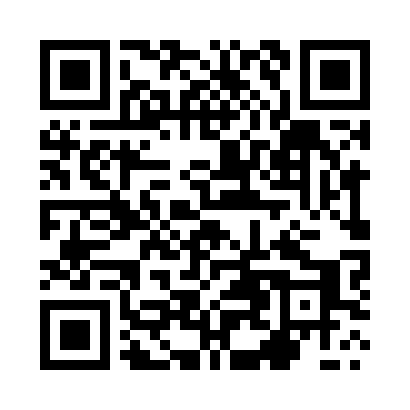 Prayer times for Jednorozec, PolandSat 1 Jun 2024 - Sun 30 Jun 2024High Latitude Method: Angle Based RulePrayer Calculation Method: Muslim World LeagueAsar Calculation Method: HanafiPrayer times provided by https://www.salahtimes.comDateDayFajrSunriseDhuhrAsrMaghribIsha1Sat2:024:1512:346:108:5310:582Sun2:024:1412:346:118:5410:593Mon2:024:1412:346:118:5510:594Tue2:024:1312:346:128:5611:005Wed2:024:1212:346:138:5711:006Thu2:014:1212:356:138:5811:017Fri2:014:1112:356:148:5911:018Sat2:014:1012:356:149:0011:029Sun2:014:1012:356:159:0111:0210Mon2:014:1012:356:159:0111:0311Tue2:014:0912:366:169:0211:0312Wed2:014:0912:366:169:0311:0413Thu2:014:0912:366:179:0311:0414Fri2:014:0912:366:179:0411:0415Sat2:014:0812:366:189:0511:0516Sun2:014:0812:376:189:0511:0517Mon2:014:0812:376:189:0511:0518Tue2:024:0812:376:199:0611:0619Wed2:024:0812:376:199:0611:0620Thu2:024:0912:376:199:0611:0621Fri2:024:0912:386:199:0711:0622Sat2:024:0912:386:199:0711:0623Sun2:034:0912:386:209:0711:0724Mon2:034:1012:386:209:0711:0725Tue2:034:1012:396:209:0711:0726Wed2:034:1112:396:209:0711:0727Thu2:044:1112:396:209:0711:0728Fri2:044:1212:396:209:0611:0729Sat2:054:1212:396:209:0611:0730Sun2:054:1312:406:209:0611:07